Zabawy ogólnorozwojowe25.06.2020Zacznijmy od zabawy…Spoko Loko - Chu chu ua…https://www.youtube.com/watch?v=QaCxzdZfBLMKubeczek - Spoko Loko…https://www.youtube.com/watch?v=1cRo9RM5ilkMyszki-szyszki” – tworzenie rymów Rodzic  rozpoczyna zdanie a dzieci je kończą:W norce są myszki – w lesie są ….(szyszki)W oknie są szyby – w lesie są ….(grzyby)W domu są schody – w lesie są ….(jagody)Kasia ma ładne zęby – w lesie rosną….(dęby)Tu jest skórka – w lesie skacze ….(wiewiórka)Po rzece pływają łabędzie – w lesie są….(żołędzie)Tu są badyle – w lesie są ….(motyle)Na tarasie stoi ława – w lesie rośnie ….(trawa)Na łące pasie się krowa – w lesie jest ….(sowa)W kuchni stoi lodówka – w lesie jest ….(mrówka)Na stole stoją misy – w lesie biegają ….(lisy)Obok przedszkola jest lodowisko – w lesie….(mrowisko)Utrwalamy schemat własnego ciała…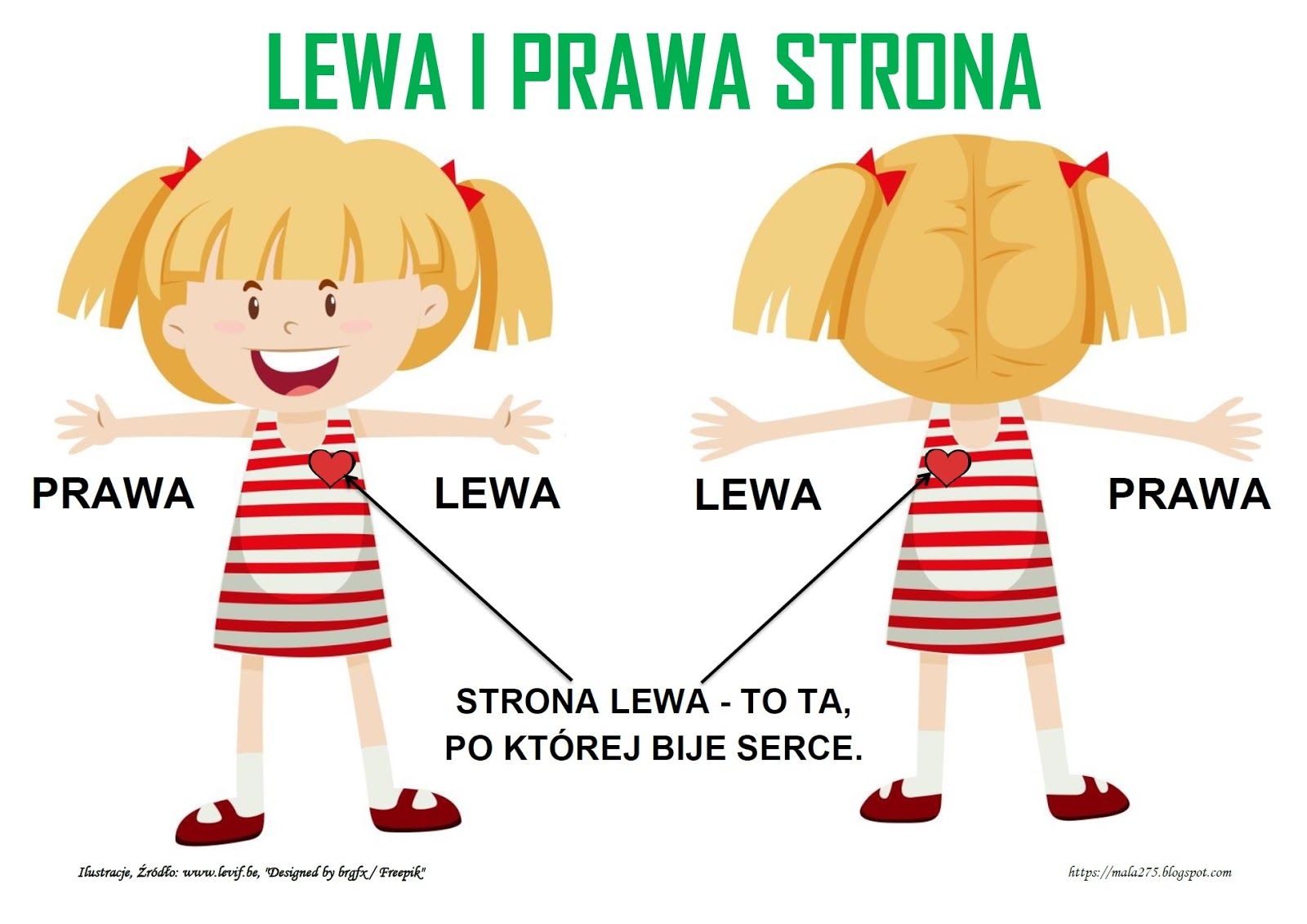 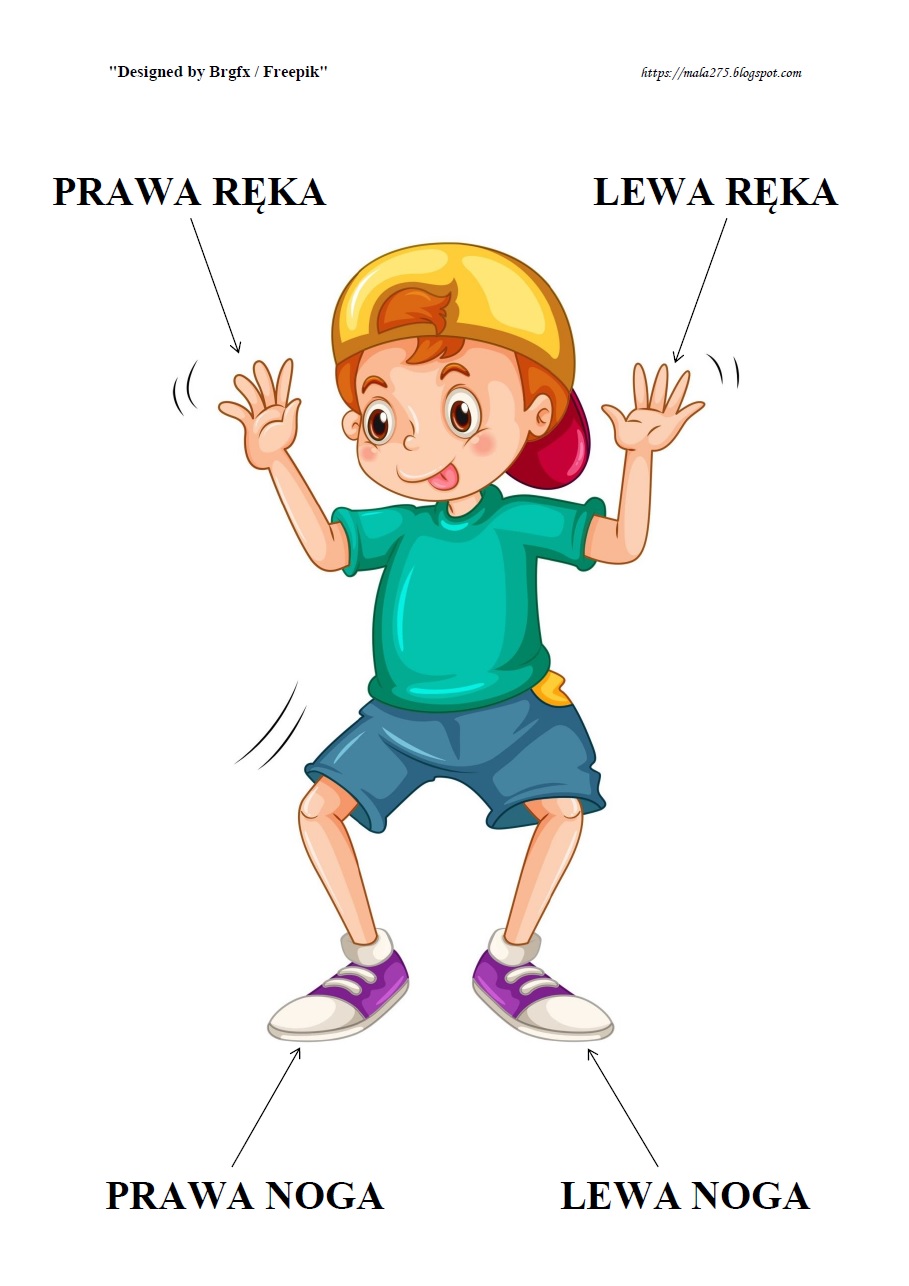 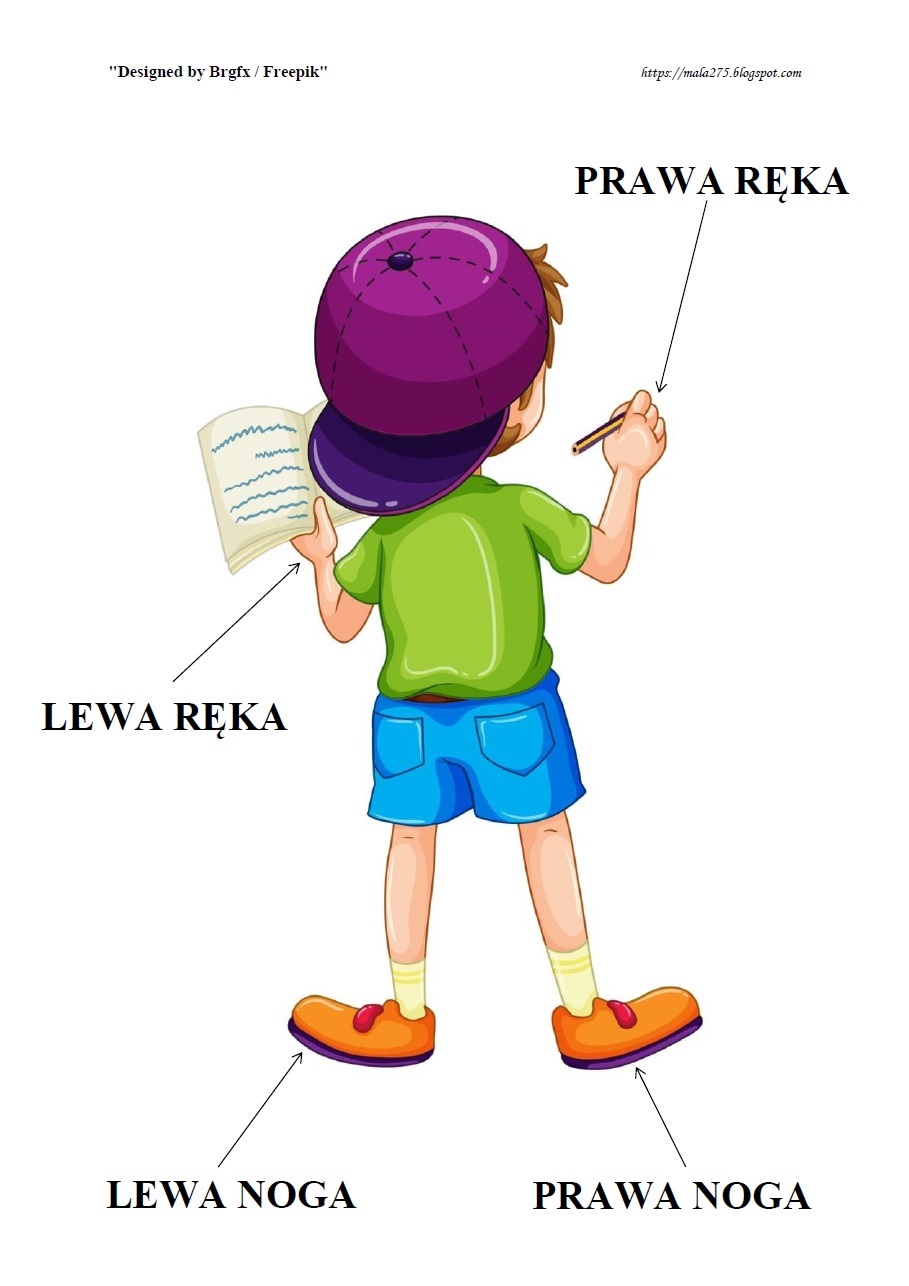 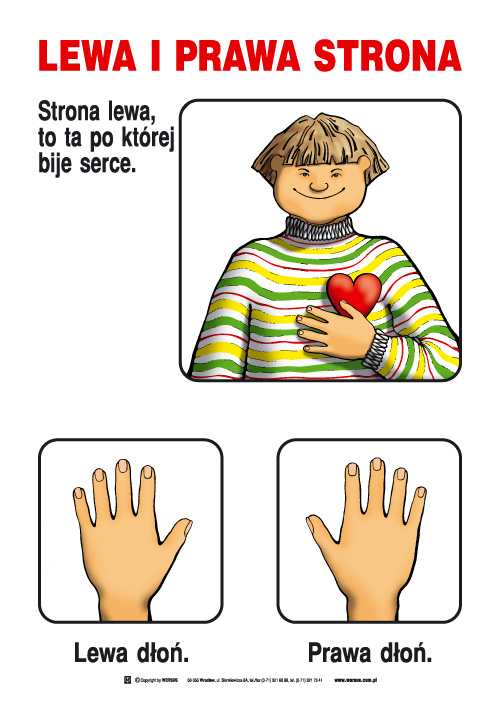 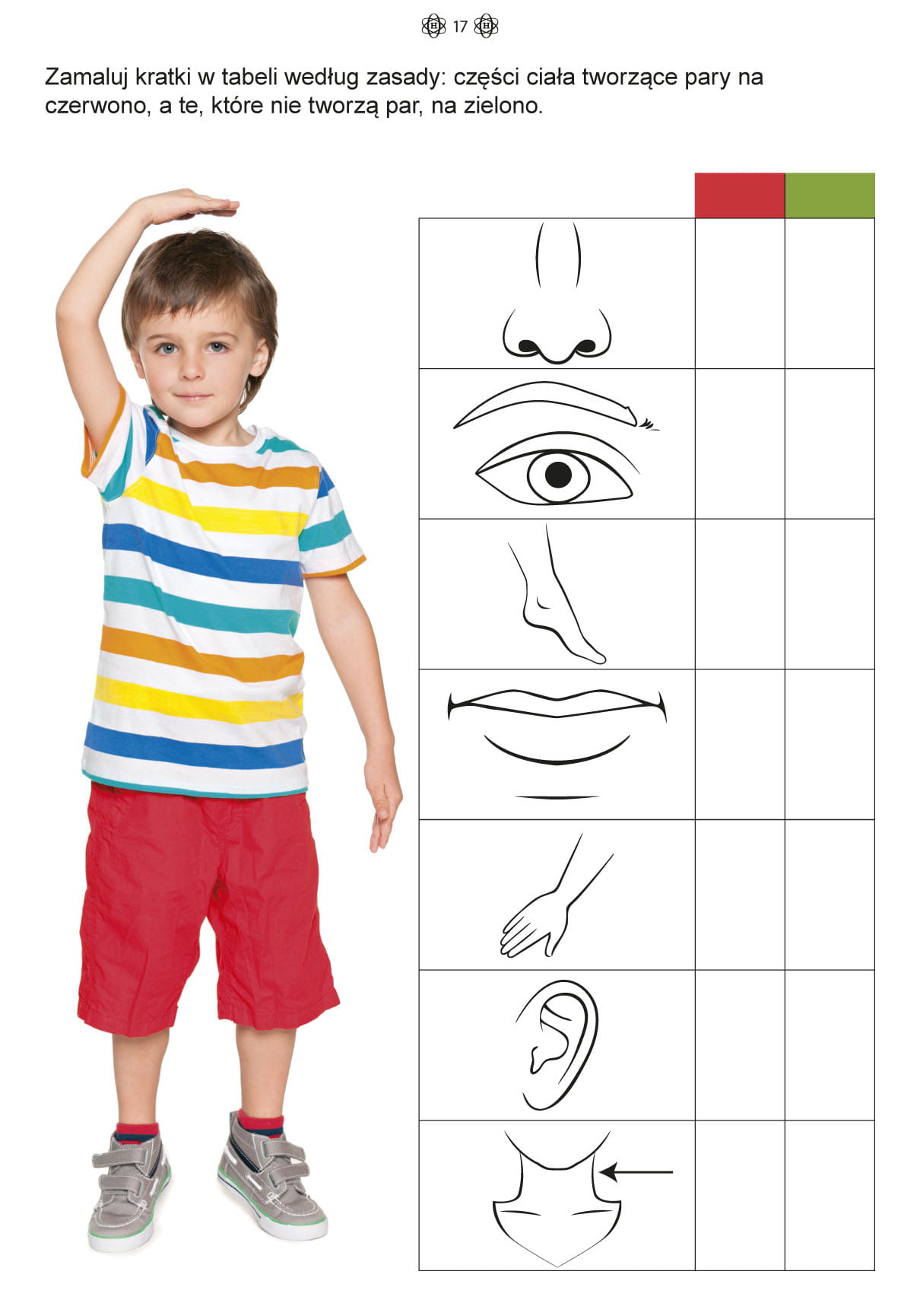 Znajdź różnice między obrazkami….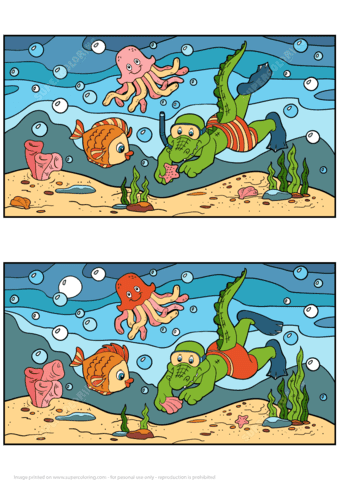 Co nie pasuje w poszczególnych rzędach…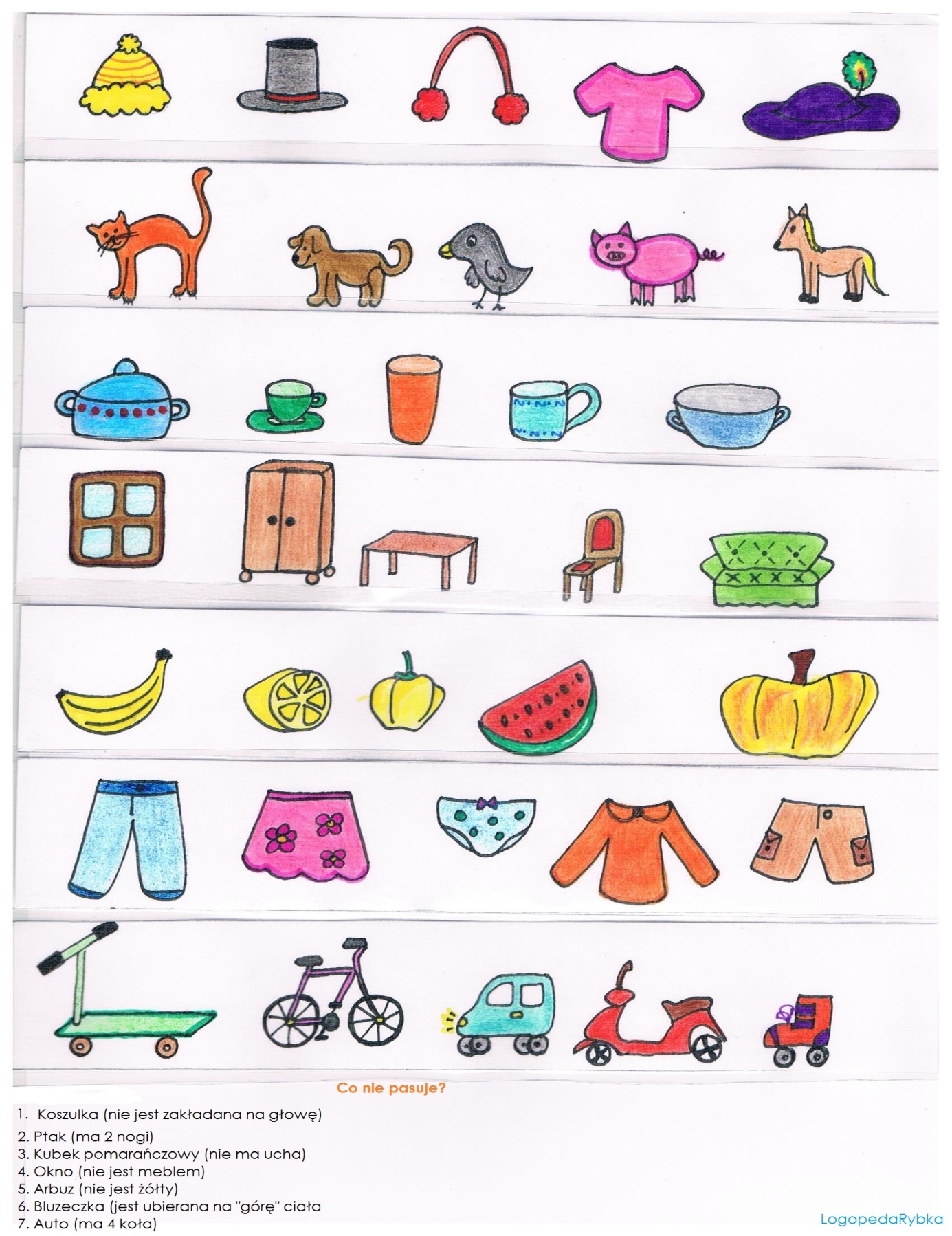 Jeżeli masz ochotę to zrób takiego rekina…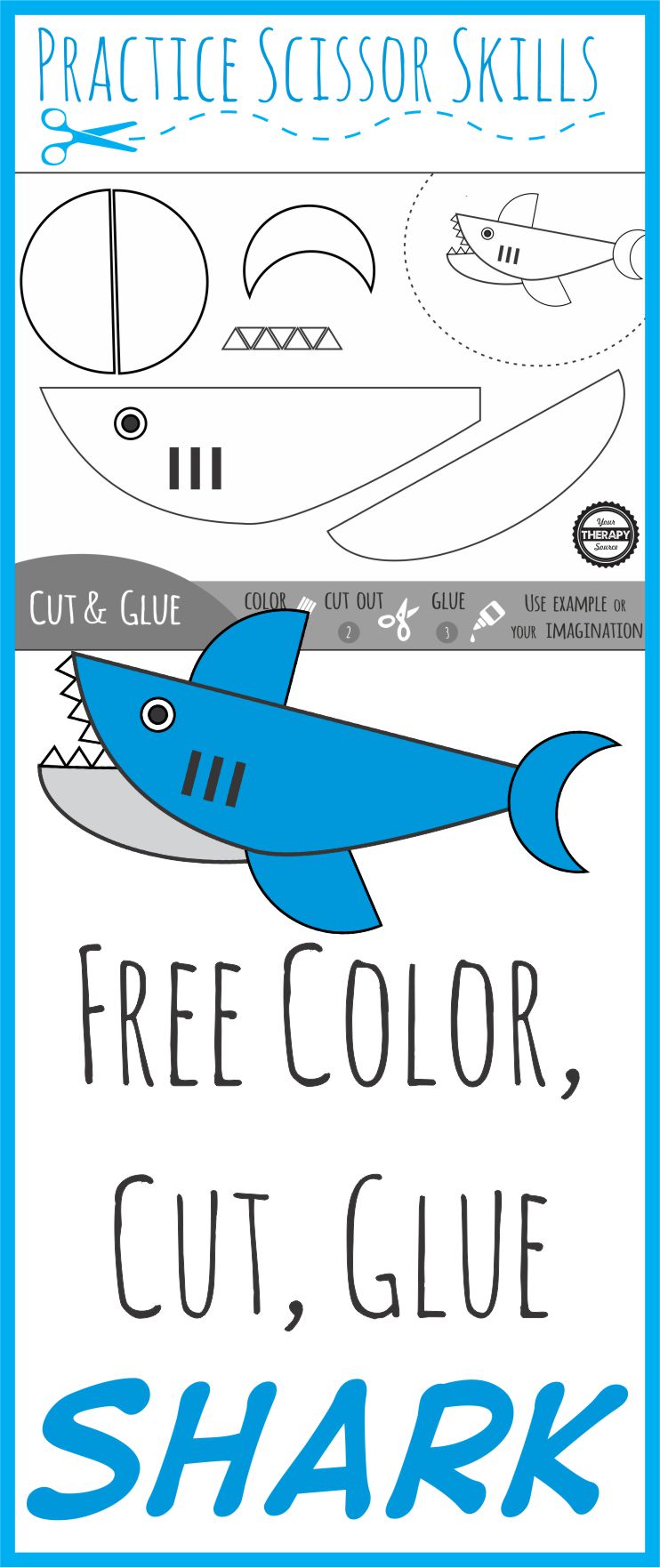 